               БОЙОРОК                                                         РАСПОРЯЖЕНИЕ         11 апрель  2016  йыл                  №  10                  11 апреля 2016 годаОб организации временных работ      В целях реализации договора о совместной деятельности по организации и проведению временных работ от 11 апреля 2016 г № 14/ОР (далее-Договор),заключенного с Центром занятости населения Аскинского района РБ:1.Организовать общественные работы для Касимова Юнира Салаватовича2.Назначить главу СП Файзуллина А.Г ответственным за организацию и проведение временных работ в соответствии с Договором.3.Главе администрации СП Файзуллину А.Г организовать взаимодействие с Центром занятости населения Аскинского района по реализации Договора;  обеспечить заключение с соблюдением требований трудового законодательства срочных трудовых договоров с гражданами ,направленными центром занятости населения Аскинского района РБ для участия в общественных работах, вдень их обращения в кадровую службу, а также ознакомление их действующими локальными актами, коллективным договором;обеспечить представление в центр занятости населения Аскинского района РБ информацию и документов в порядке и сроки, установленные Договором;обеспечить учет рабочего времени, а также ведение в установленном порядке трудовых книжек участников временных работ.4.Контроль за исполнением данного распоряжения оставляю за собой.Глава сельского поселения Мутабашевский сельсовет муниципального района Аскинский район Республики БашкортостанА.Г.ФайзуллинБАШҠОРТОСТАН РЕСПУБЛИКАҺЫАСҠЫН  РАЙОНЫМУНИЦИПАЛЬ РАЙОНЫНЫҢМОТАБАШ   АУЫЛ  БИЛӘМӘҺЕ ХӘКИМИӘТЕ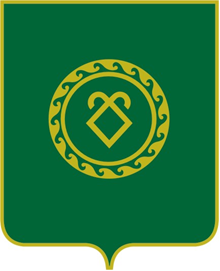              АДМИНИСТРАЦИЯСЕЛЬСКОГО ПОСЕЛЕНИЯМУТАБАШЕВСКИЙ СЕЛЬСОВЕТМУНИЦИПАЛЬНОГО РАЙОНААСКИНСКИЙ РАЙОНРЕСПУБЛИКИ  БАШКОРТОСТАН